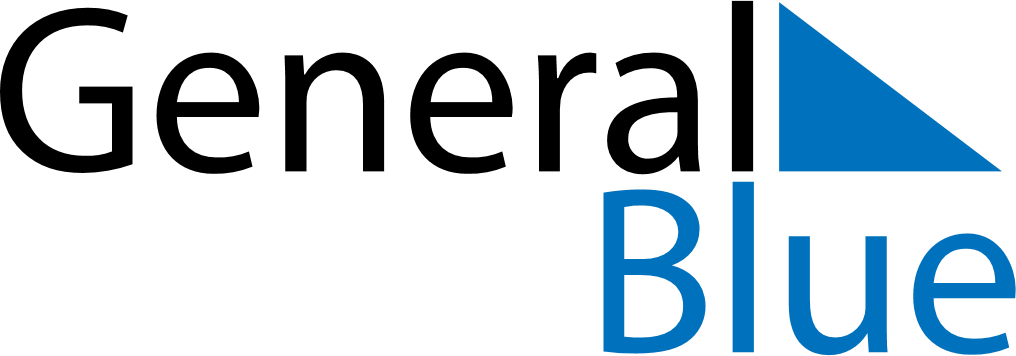 April 2021April 2021April 2021April 2021BeninBeninBeninSundayMondayTuesdayWednesdayThursdayFridayFridaySaturday1223456789910Easter SundayEaster Monday1112131415161617181920212223232425262728293030